A few of our FOX4 Band of Angels music camp scholarship students…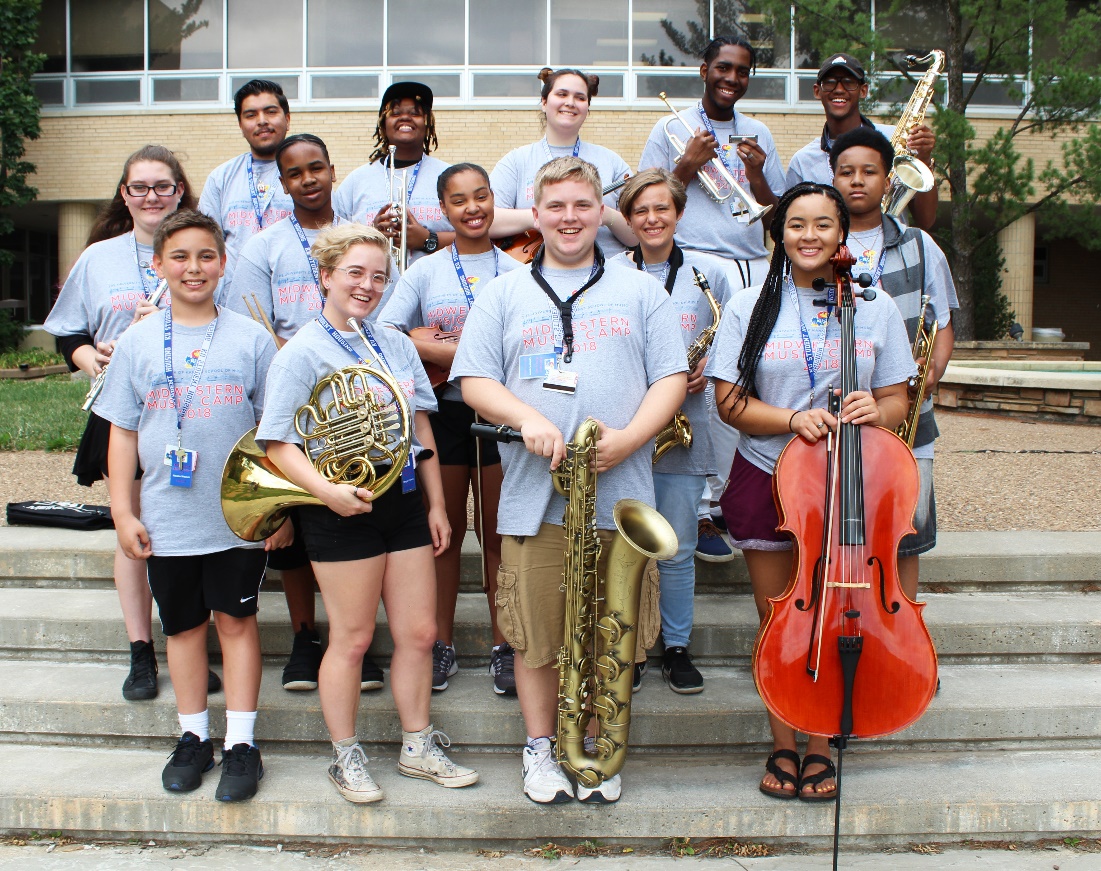 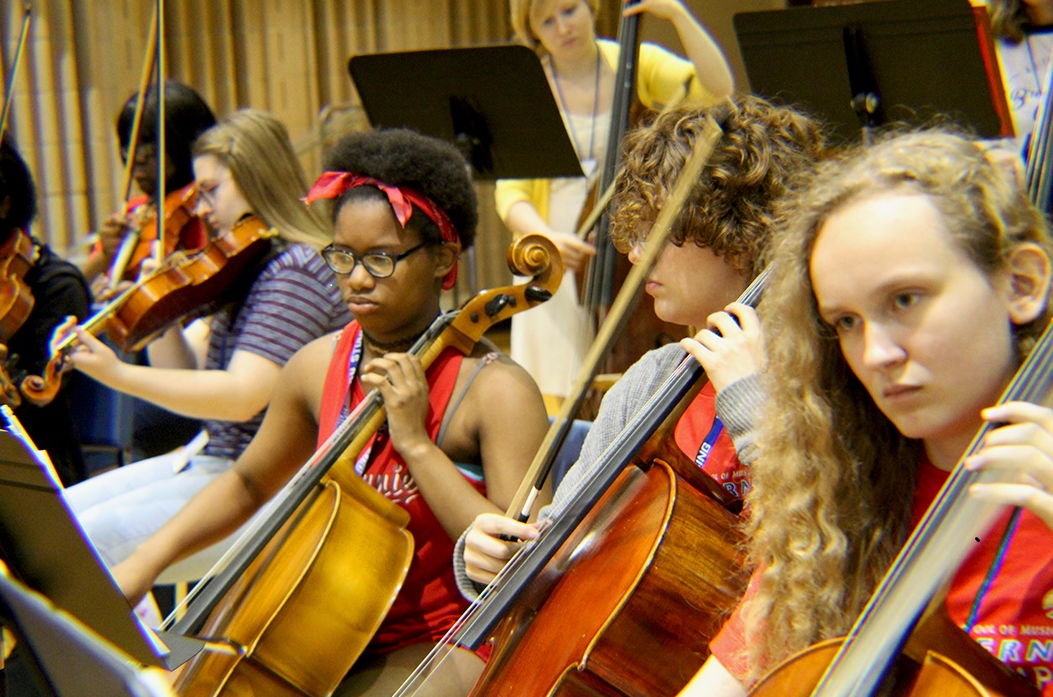 